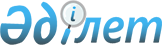 Об оказании официальной гуманитарной помощи Исламской Республике АфганистанПостановление Правительства Республики Казахстан от 30 декабря 2009 года № 2256

      В соответствии с постановлением Правительства Республики Казахстан от 26 февраля 2009 года № 220 "Об утверждении Правил исполнения бюджета и его кассового обслуживания" и в связи с тяжелой экономической и социальной ситуацией, сложившейся в Исламской Республике Афганистан, Правительство Республики Казахстан ПОСТАНОВЛЯЕТ:



      1. Министерству финансов Республики Казахстан в установленном законодательством порядке выделить Министерству иностранных дел Республики Казахстан из чрезвычайного резерва Правительства Республики Казахстан, предусмотренного в республиканском бюджете на 2009 год для ликвидации чрезвычайных ситуаций природного и техногенного характера на территории Республики Казахстан и других государств, средства в сумме эквивалентной 1474083,38 (один миллион четыреста семьдесят четыре тысячи восемьдесят три доллара тридцать восемь центов) долларов США, для оказания официальной гуманитарной помощи Исламской Республике Афганистан.



      2. Министерству иностранных дел Республики Казахстан в установленном законодательством порядке обеспечить перечисление указанных средств на специальный банковский счет: "Account name - Kazakhstan Assistance for Afghanistan", "Bank Name - Da Afghanistan Bank, Bank Add - Pashtonistan Wat, Kabul, Afghanistan, A/C №:27320", "Swift code - AFGBAFKA".



      3. Министерству финансов Республики Казахстан в установленном законодательством порядке обеспечить контроль за целевым использованием выделенных средств.



      4. Настоящее постановление вводится в действие со дня подписания.      Премьер-Министр

      Республики Казахстан                       К. Масимов
					© 2012. РГП на ПХВ «Институт законодательства и правовой информации Республики Казахстан» Министерства юстиции Республики Казахстан
				